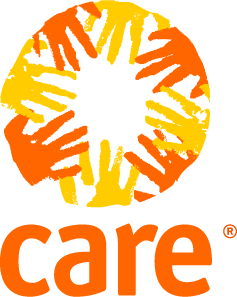 SISTEMATIZACIÓN JORNADA DE APRENDIZAJE Proyecto: Liderazgo y empoderamiento de adolescentes de 12 a 18 años en salud sexual y reproductivaOTAVALO, OCTUBRE 18, 2012Participantes:Comunidades de Otavalo    Facilitadora:  Paulina MontenegroCofacilitadores: Mónica      y Alex NavasINTRODUCCIÓN El proyecto Liderazgo y empoderamiento de adolescentes de 12 a 18 años en salud sexual y reproductiva, desarrollado en las comunidades de Otavalo, financiado por LAFARGE UCINQUI, en alianza con CARE,  decidió desarrollar una jornada de Aprendizaje Social con las comunidades donde se implementa el proyecto.  En  reunión de avances del Proyecto con la participación de  UCINQUI Y LAFARGE en el mes de Agosto 2012, se  definieron 3 temas para tratar en las jornadas de Aprendizaje: Violencia, Alcoholismo y Embarazo Adolescente.OBJETIVO:Introducir una metodología de reflexión como un nuevo método de aprendizaje, con la finalidad de profundizar el conocimiento sobre  la problemática en los temas de referencia y proponer cambios importantes.ACTIVIDADES: Desarrollar círculos de aprendizaje en las comunidades donde se  implementa  el proyecto y  reflexionar  sobre los factores que inciden en la violencia, alcoholismo y embarazo adolescente.Sistematizar  los aprendizajes de la comunidad en  conocimientos y prácticas, los cuales no permiten el crecimiento y desarrollo sano de las personas y comunidades.Compartir el aprendizaje con varios actores, donantes LAFARGE Y UCINQUI, el GAD y ONGs que trabajan en la zona, para entender mejor la problemática y  desarrollar propuestas de proyectos con temáticas desde la cosmovisión comunitaria.PARTICIPANTES DE LA JORNADA DE APRENDIZAJE Padres y madres de familia:  11 personas adultas: Ocho mujeres y 4 hombresAGENDA DinámicaQué es aprendizaje/reflexiónTrabajo en un grupo de 11 personas hombres y mujeres adultos(1 joven) Compartiendo el aprendizaje de los grupos TEMAS:  VIOLENCIA, ALCOHOLISMO, EMBARAZO ADOLESCENTE  VIOLENCIA PREGUNTAS:  En el transcurso de la vida (infancia, adolescencia, juventud, adultez)  ¿cómo han palpado, observado, vivido circunstancias de violencia? Por qué  razón hay violencia?Las y los participantes al iniciar con las respuestas, reflejaron su tristeza y se evidenció lágrimas en sus ojos. Identificaron que han sufrido violencia desde su infancia. Recordaron episodios desde su niñez hasta la actualidad y sus efectos negativos de ser maltratados/as y humilladas/os. Todos coincidieron que la violencia es una práctica que viene desde el pasado de sus padres. Únicamente dos, de once participantes,  manifestaron que solo en ciertas ocasiones han sido pegadas/os y que ocasionalmente pegan a sus hijos/as.  Todos  coinciden que es una  buena práctica de disciplina, bañarles a sus hijos en agua helada y ortiga cuando mienten o se portan mal.  Esta práctica ancestral es valorada por todos/as.Las mujeres manifestaron que en su adolescencia/juventud se quedaron embarazadas.Una mujer adulta reportó haber sido violada a los 18 años y quedó embarazada.Los hombres manifestaron que todos los hombres en efectos de alcohol pegan a sus mujeres y maltratan a sus hijos, que es muy difícil que esto no ocurra  cuando están “chumados”.A continuación se rescatan las  reflexiones personales de los participantes:José: Yo he vivido violencia desde mi niñez, mi papá me maltrataba y yo corría a esconderme. Me subía en el árbol de aguacate para que no me pegue.Yo sé que mis abuelos maltrataron a mis padres y nosotros a nuestros hijos,  antes pensábamos que eso estaba bien.Remigio: Ahora no maltrato tanto a mis hijos, se los derechos de los niños, sé que tengo la responsabilidad sobre mis hijos, pero ellos deben saber que también tienen responsabilidades porque si no quieren hacer sus tareas, les puedo decir de buena manera una, dos y tres veces pero no más. Cristina,  con rostro quebrantado y su tierno niño en brazos dice: Yo me quedé huérfana a las 4 años y mi papá me hizo sufrir mucho, nos maltrató y nos abandonó.  Yo ahora no quiero maltratarles a mis hijos como él lo hizo. Yo le digo a mi hija que ella no tiene que ser como yo, ella tiene que estudiar.Ricardo: La violencia existe por falta de educación, por problemas en la economía, estamos endeudados con “las bancas” y si no pagamos nos quitan nuestro terreno entonces tenemos que llevar a trabajar a nuestros hijos para que ayuden a trabajar, si ellos no quieren igual tienen que ir, les decimos que lo que tenemos es para ellos mismos.    Ahora hemos reflexionado que pegar o violentar no es bueno, los talleres nos han ayudado mucho.Hoy ya no maltratan a sus hijos porque no pasen lo que pasaron los padres. Desde la llegada de los españoles y los hacendados, maltrataron a los indígenas, desde el pasado antes que naciéramos ya hubo mucha violencia. Los hacendados maltrataron mucho a los indígenas, les humillaban, les hacían sentir inferiores a ellos y eso se repetía con sus familias.   María nos cuenta que ella quedó huérfana, fue muy maltratada, su padre le mandaba un sucre para la colación y tostadito, y sus primas en medio camino le encontraban y le quitaban toda la comida, eso duró mucho tiempo y decidió salir de la escuela para no ser maltratada. Cuando tuvo 18 años fue a una fiesta y le pusieron droga en una bebida, violaron de ella y quedó embarazada.  Con el pasar del tiempo se casó y tomaba mucho, se volvió muy agresiva y cuando sus hijos fueron creciendo pensó que su ejemplo no sería bueno para sus hijos y dejó el alcohol y motivó a su esposo a hacer lo mismo y a dejar las peleas. Hay  violencia porque nuestros padres no fueron a la escuela, a nosotros nos mandaron hasta la primaria y nosotros queremos otra cosa para nuestros hijos.  VIOLENCIA PREGUNTAS: En el transcurso de la vida (infancia, adolescencia, juventud, adultez)  ¿cómo han palpado, observado ó ha vivido  circunstancias de violencia? ¿Por qué  razón hay violencia?Las y los participantes al iniciar con las respuestas, reflejaron su tristeza y se evidenció lágrimas en sus ojos. Identificaron que han sufrido violencia desde su infancia. Recordaron episodios desde su niñez hasta la actualidad y sus efectos negativos de ser maltratados/as y humilladas/os. Todos coincidieron que la violencia es una práctica que viene desde el pasado de sus padres. Únicamente dos, de once participantes,  manifestaron que solo en ciertas ocasiones han sido pegadas/os y que ocasionalmente pegan a sus hijos/as.  Todos  coinciden que es una  buena práctica de disciplina, bañarles a sus hijos en agua helada y ortiga cuando mienten o se portan mal.  Esta práctica ancestral es valorada por todos/as.Las mujeres manifestaron que en su adolescencia/juventud se quedaron embarazadas.Una mujer adulta reportó haber sido violada a los 18 años y quedó embarazada.Los hombres manifestaron que todos los hombres en efectos de alcohol pegan a sus mujeres y maltratan a sus hijos, que es muy difícil que esto no ocurra  cuando están “chumados”.ALCOHOLISMO PREGUNTA: ¿Hay alcoholismo en su comunidad?  ¿Cómo afecta a las personas, familias y comunidad?Las personas están conscientes que en esta comunidad hay fiestas y nunca falta el licor.  Los jóvenes y adultos van a jugar futbol y hay alcohol.  Pierden o ganan igual toman. Muchos dicen que las fiestas sin alcohol no son fiestas.  De la misma manera, todos reconocen que el alcohol no es bueno, no hace bien a las personas, a los jóvenes y a las familias.  Las personas en efecto de alcohol se vuelven agresivas, pegan a la mujer.A continuación se rescatan las  reflexiones personales de los participantes:María: Hay jóvenes que desde los 15 años ya se les ve tomando y van chumados a sus casas.  Ricardo: Antes tomaba alcohol, cada semana y violentaba físicamente a la familia.  Malgastaba el dinero. La motivación a cambiar son mis hijos. Ancestralmente, los hacendados daban alcohol a los indígenas para que se produzca más.  En trabajos duros les daban a tomar dos  copas o más de alcohol y producían mejor.  José: Mis hijos andan llevando una botellita para tomar en jornadas de trabajo y tener más energía.El alcohol es una adicción.  Las personas malgastan el dinero. El alcohol es malo.Remigio: Una fiesta sin alcohol no es fiesta. Está mal tomar y malgastar el dinero.   María: Los amigos no solo deben incentivar a tomar sino también acompañarles cuando están enfermos, aconsejarles.EMBARAZO ADOLESCENTEEl embarazo adolescente viene como consecuencia de los dos temas tratados anteriormente, violencia, alcohol.  Las personas reconocen que los jóvenes necesitan mayor atención de los padres.  Se reconoce que los padres no dialogan con los jóvenes sobre temas de sexualidad por sus propios desconocimientos.  Los jóvenes experimentan situaciones y actúan algunos por desconocimiento.  Existen problemas familiares y no conversan con sus hijos.  Las participantes ponen un peso muy fuerte en las mujeres sobre las responsabilidades de las mujeres en las decisiones.  “El hombre propone y la mujer dispone”.  La mujer es la que permite o no. Mencionan que el embarazo es una responsabilidad de dos, sin embargo en la práctica hay una alta responsabilidad hacia las mujeres.   A continuación se rescatan las  reflexiones personales de los participantes:Hay poca responsabilidad de los chicos cuando hay embarazos. Ahora está cambiando porque las leyes amparan mucho a las mujeres.Las mujeres hombres, tienen relaciones amorosas con cualquier hombre inclusive casados, como ahora les ampara la ley, les siguen juicio de alimentos y tienen  hijos con uno y con otro. Se embarazan para atrapar a los hombres. SUGERENCIASLas sugerencias se han direccionado por continuar con la capacitación que tienen ahora de CARE, consideran que ha sido muy motivantes y que los conocimientos traen cambios en las personas y en las familias.  Se ha destacado que el alcohol trae como consecuencia la  violencia y este efecto se va repitiendo en los jóvenes.  Hay una motivación por cambiar y  sugieren fortalecer la educación que han iniciado a través de los talleres. A continuación se rescatan las sugerencias  de los/las  participantes:Los adultos debemos ser ejemplo para los jóvenes, conversar y aconsejar a los jóvenes.Hay que dejar el alcohol.  Continuar con las capacitaciones porque nos enseñan a los padres y nos ayudar a dialogar con los hijos. Gracias a los talleres hoy conocemos muchas cosas que antes no sabíamos. Que las fiestas no se hagan con alcoholSe necesita más educaciónTrabajar sin alcoholRespetar los derechos de los niños.Que las leyes amparen a los hombresConocer mejor a las amistades 	 Cambiar uno mismo e iniciar en la familia.  Medir las consecuencias.Reflexionar qué está bien y qué está mal para continuar o no.Elaborado por:Paulina Montenegro